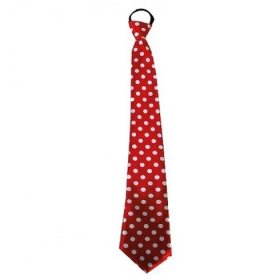                   Obec Černíny srdečně zve naKATEŘINSKOU  ZÁBAVU ve stylu puntíků     V sobotu 26. listopadu 2022 od 20,00 hod v kulturním domě v Bahně      K tanci a poslechu zahraje František Kočárník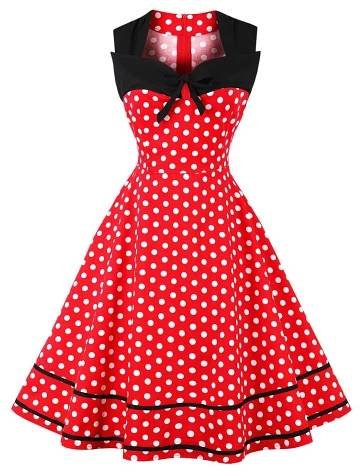       Vstupné   120,- Kč                                             Rezervace vstupenek je možná na tel 327 591 293, nebo mistostarostka@cerniny.cz                                                                                                                             